Knowledge organiser for KS5 Biology Inheritance at Saint Ambrose College 2020+What is covered in this unit?Function of the genotype; Role of the phenotype; Alleles; Diploid organism; Genetic diagrams, monohybrid and dihybrid crosses involving dominant, recessive and codominant alleles, crosses involving sex linkage, autosomal linkage, multiple alleles and epistasis; Chi-squared testKey vocabulary Genotype – the genetic constitution of an organism Phenotype – the observable or biochemical characteristics of an organism Allele – one of the different forms of a gene Key facts-							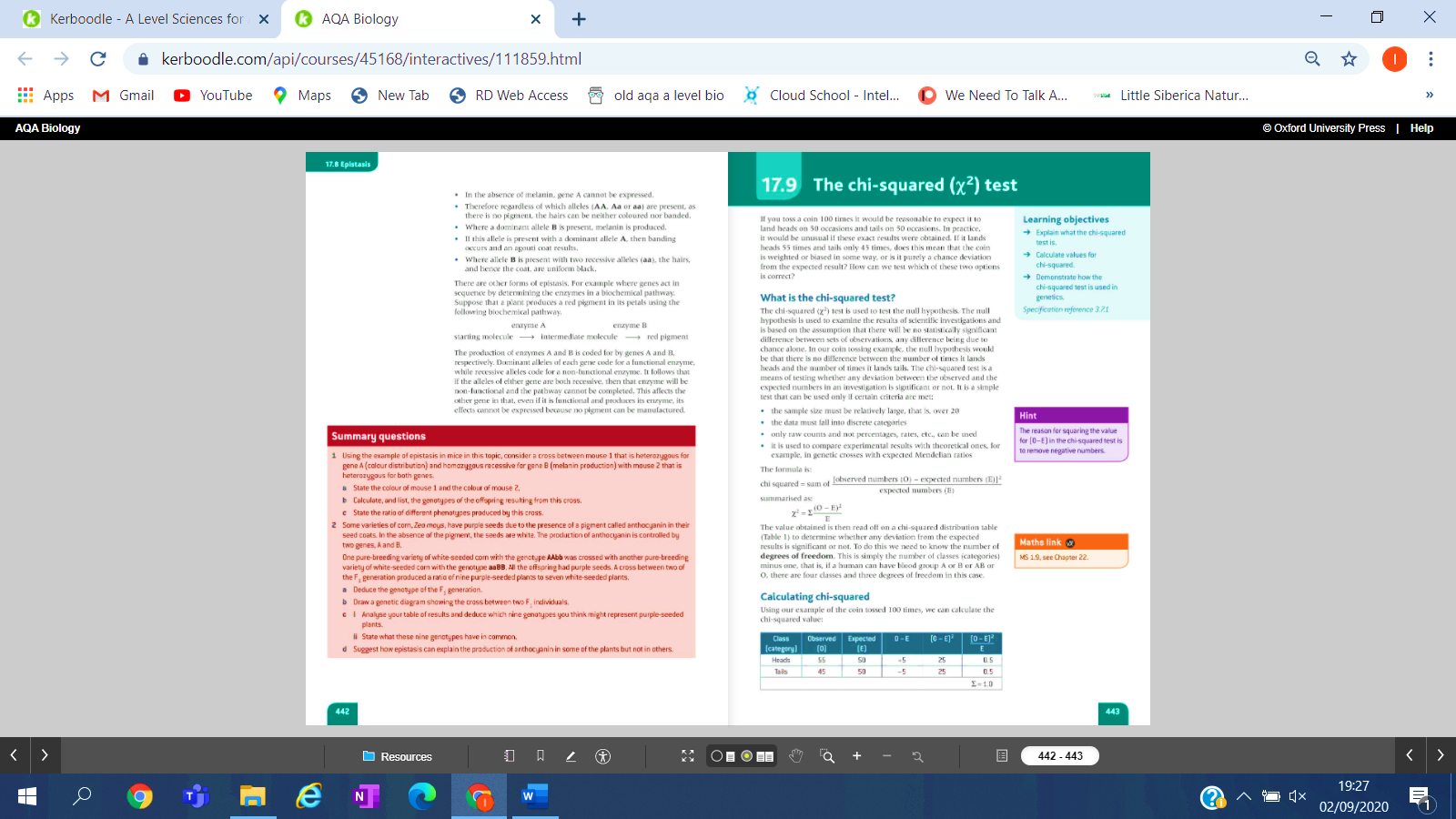 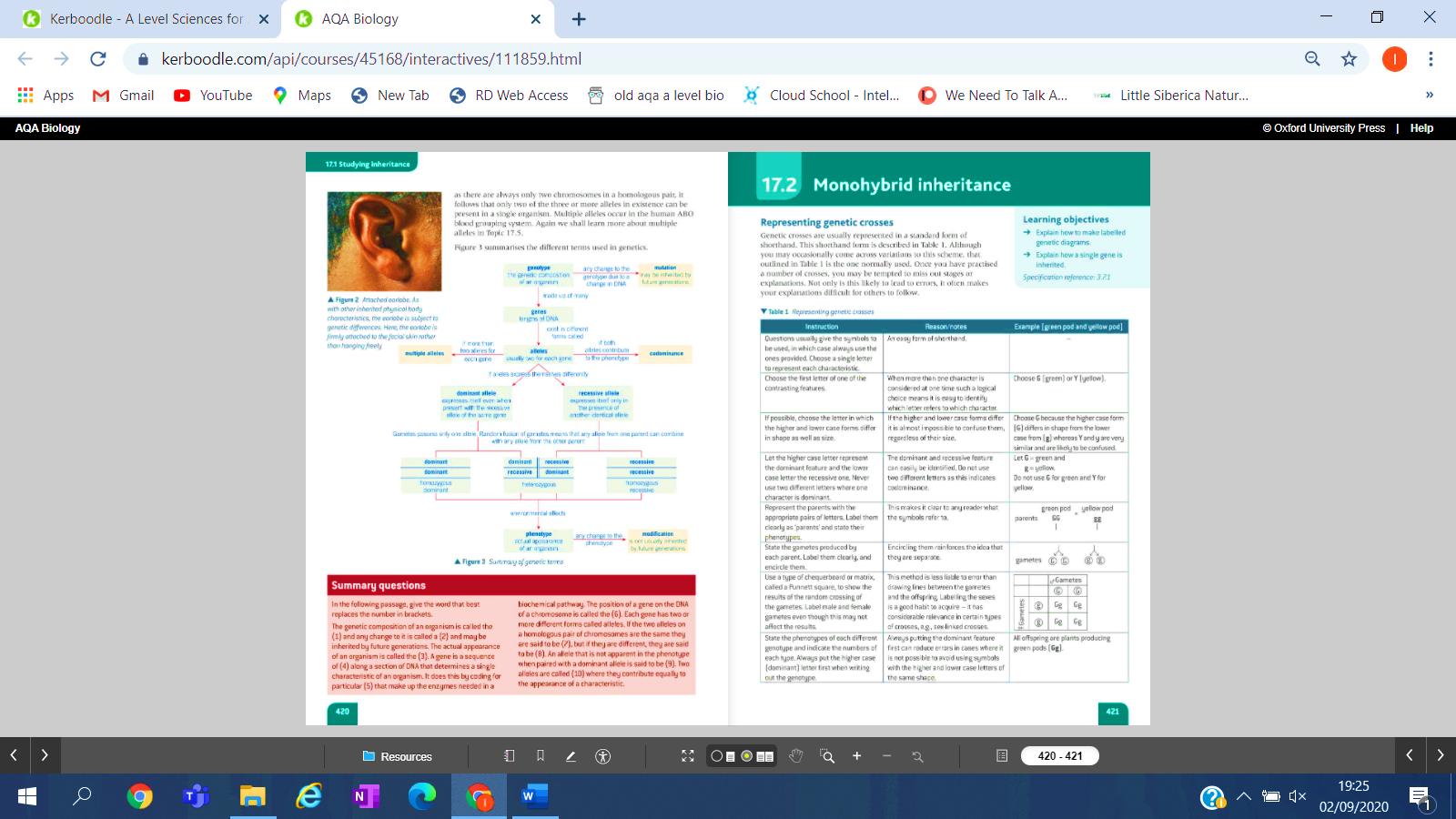 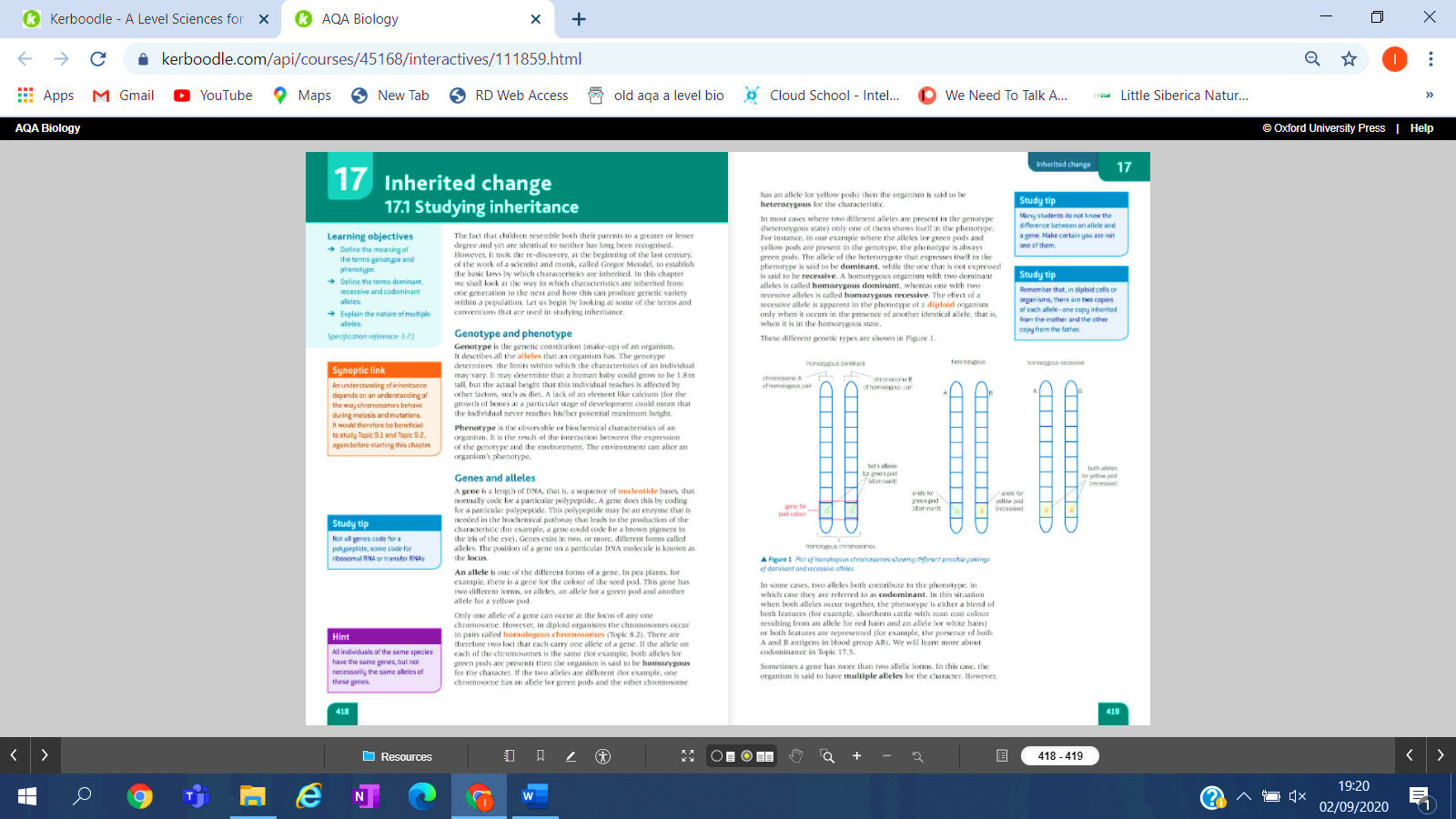  Possible homework tasks						         I                         Stretch & challenge (wider reading/independent work)H/W:including project, Kerboodle, Kahoot.	             Stretch: modelling tasks, Biological Science Review research.						